Исследование емкостного элемента в цепи переменного тока с помощью NI ELVIS.На макетной плате ELVIS  соберите схему согласно  рисунка 1.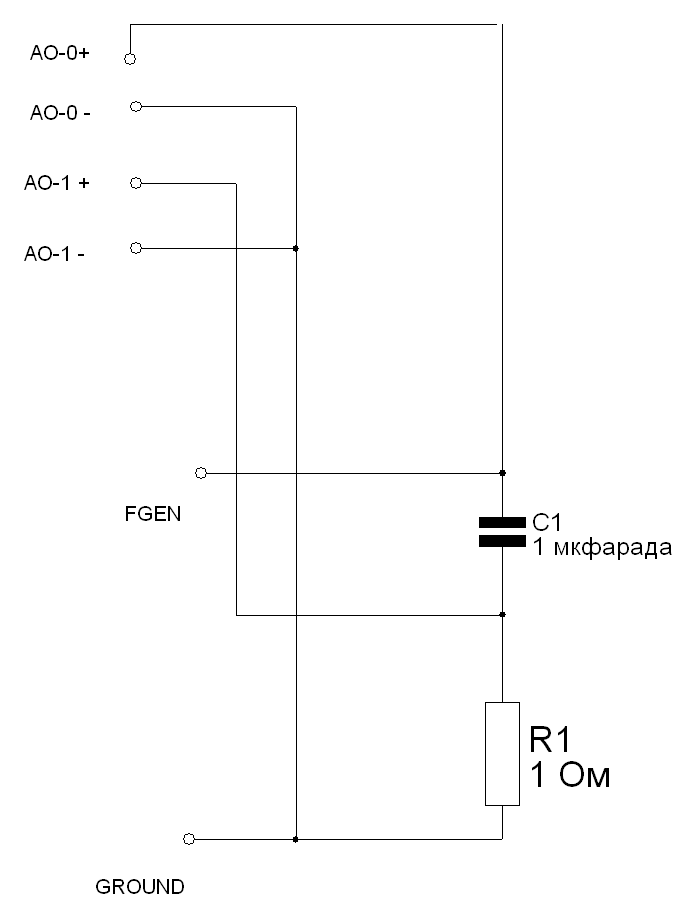                                                    Рис. 1Питание  на вход схемы подается от встроенного в NI ELVIS  функционального генератора. Сопротивление R1 используется как внешний шунт для измерения тока. Предварительно перед началом работы необходимо с помощью NI ELVIS -Digital  Multimetr измерить величину этого сопротивления. В среде LABVIEW создайте ВП для  исследования собранной схемы.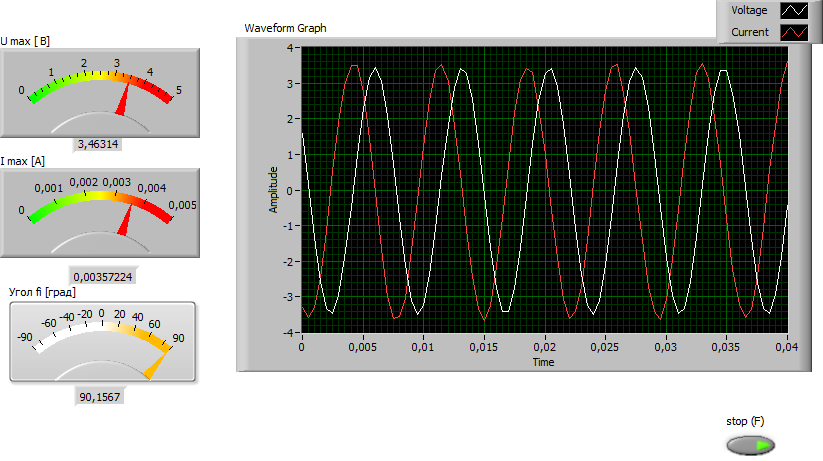                                       Рис. 2Создайте лицевую панель виртуального прибора как показано на рисунке 2. Для этогоВ разделе Controls- Modern-Numeric, выберите    три прибора Meter, поместите их на лицевую панель, откройте свойства этих приборов и установите масштабы шкал и названия приборов.В этом же разделе выберите три Numeric Indicator поместите их под своими приборами.Выберите в разделе Graph Indicator  Graph и поместите его на фронт панель. В свойствах установите в разделе Plots Shown  цифру 2 чтобы наблюдать за двумя лучами. Установите соответствующие масштабы шкал.Откройте панель блок диаграммы. Поместите на блок диаграмму экспресс-функцию DAQ Assistan. В свойствах установите канал AO-0 для измерения напряжения и  AO-1 для измерения тока. В токовом канале выберете внешний резистор и поставьте значение сопротивления равное измеренному вами R1.Расширьте окно While Loop структуры и поместите внутрь структуры две экспресс –функции  Tone Measurements которые находятся  в блоке  Signal Analysis. В свойствах установите измерение амплитуды и фазы.Поместите на блок диаграмму экспресс- функцию  Wait Until Next ms Multiple, который находится  Function-Programming-Niming, установите задержку 500 ms.Соедините элементы как показано на рисунке 3.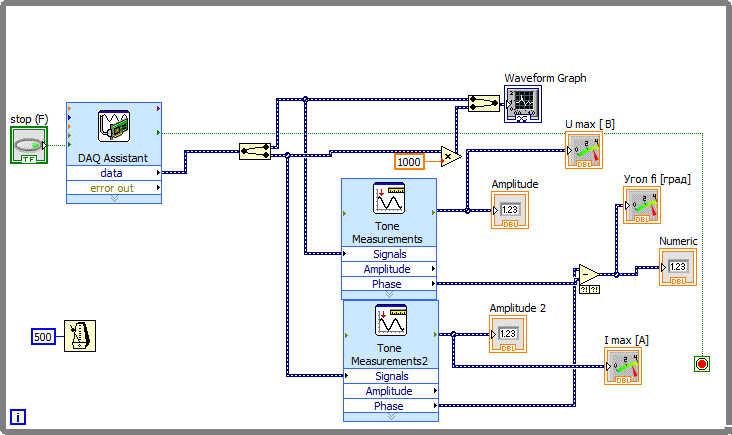 Рис.3Запустите NI ELVI Instrument Launcher, загрузите генератор стандартных сигналов (FGEN). На экране появится лицевая панель виртуального прибора NI ELVIx Function Generator. Установите синусоидальгную форму сигнала. Установите частоту 70 герц и амплитуду сигнала 8 В.Запустите программу виртуального прибора. Запишите показания приборов. Остановите выполнение программы. Зная ток напряжение и частоту рассчитайте величину емкости. По осциллограммам определите угол сдвига фаз. Сравните величину угла, полученные по осциллограмма и по показаниям прибора.Установите частоту сигнала 130 герц. Повторите все предыдущие действия. Величина емкости рассчитывается по следующей формуле:                                                            где  емкостное сопротивление рассчитывается по формуле: